Муниципальное бюджетное общеобразовательное учреждение «Чесноковская средняя общеобразовательная школа»Рабочая программа учебного предмета «География»для 9 классаСрок реализации: 2020 – 2021 учебный годСоставитель: учитель географииЖарикова Ольга Александровнас. Чесноково                                                      2020 годПояснительная запискаДанная рабочая программа разработана на основе следующих нормативных документов:Федерального закона «Об образовании в РФ» от 29.12.2012г.  № 273-ФЗ.Федерального базисного учебного плана и примерных учебных планов для общеобразовательных учреждений РФ, реализующих программы общего образования, утвержденные (приказ МО РФ от 09.03.2004г № 1312.).Приказа Министерства образования и науки Российской Федерации от 03.06.2011г. № 1994 «О внесении изменений в федеральный базисный учебный план и примерные учебные планы для образовательных учреждений РФ, реализующих программы общего образования, утвержденные приказом Министерства образования РФ от 09.03.2004 г. № 1312» (с последующими изменениями).Приказа Министерства образования и науки Российской Федерации от 17.12.2010 № 1897 «Об утверждении федерального государственного образовательного стандарта основного общего образования» (с последующими изменениями).Приказа Министерства образования РФ от 05.03. 2004 г. № 1089 «Об утверждении федерального компонента государственных образовательных стандартов начального общего, основного общего и среднего (полного) общего образования»; 6. Авторской программы: География. Рабочие программы. Предметная линия учебников «Полярная звезда». 5-9 классы: пособие для учителей общеобразовательных учреждений / В.В. Николина, А.И. Алексеев, Е.К. Липкина - М.: Просвещение, 2013;7. Федеральный перечень учебников, рекомендованных к использованию, утверждённый приказом МОН РФ.Общие цели образования с учетом специфики учебного предмета Главная цель курса «География России» — формирование географического образа своей Родины во всём его многообразии и целостности, и показ взаимосвязи трёх основных компонентов — природы, населения, хозяйства. Целями изучения географии в основной школе являются:формирование системы географических знаний как компонента научной картины мира;формирование целостного географического образа планеты Земля на разных его уровнях (планета в целом, территории материков, России, своего региона и т.д.);понимание особенностей взаимодействия человека и природы на современном этапе его развития с учётом исторических факторов;познание основных природных, социально-экономических, экологических, геополитических процессов и закономерностей, происходящих в географическом пространстве России и мира;формирование системы интеллектуальных, практических, универсальных учебных, оценочных, коммуникативных умений, обеспечивающих безопасное, социально и экологически целесообразное поведение в окружающей среде;формирование общечеловеческих ценностей, связанных с пониманием значимости географического пространства для человека, с заботой о сохранении окружающей среды для жизни на Земле;	формирование опыта жизнедеятельности через усвоенные человечеством научные общекультурные достижения (карта, космические снимки, путешествия, наблюдения, традиции, использование приборов и техники), способствующие изучению, освоению и сохранению географического пространства;формирование опыта ориентирования в географическом пространстве с помощью различных способов (план, карта, приборы, объекты природы и др.), обеспечивающих реализацию собственных потребностей, интересов, проектов;формирование опыта творческой деятельности по реализации познавательных, социально-коммуникативных потребностей на основе создания собственных географических продуктов (схемы, проекты, карты, компьютерные программы, презентации); понимание закономерностей размещения населения и территориальной организации хозяйства в связи с природными, социально-экономическими и экологическими факторами, зависимости проблем адаптации и здоровья человека от географических условий проживания;всестороннее изучение географии России, включая различные виды её географического положения, природу, население, хозяйство, регионы, особенности природопользования в их взаимозависимости, ориентацию в разнообразных природных, социально-экономических процессах и явлениях, их пространственной дифференциации, понимание истоков, сущности и путей решения проблем для устойчивого развития страны;выработка у обучающихся понимания общественной потребности в географических знаниях, а также формирование у них отношения к географии, как возможной области будущей практической деятельности.Общая характеристика учебного предметаГеография в основной школе формирует у обучающихся систему комплексных социально ориентированных знаний о Земле, как о планете людей. Об основных закономерностях развития природы, о размещении населения и хозяйства, об особенностях и о динамике главных природных, экологических, социально-экономических, политических процессов, протекающих в географическом пространстве, проблемах взаимодействия природы и общества, об адаптации человека к географическим условиям проживания, о географических подходах к устойчивому развитию территорий. Построение учебного содержания курса осуществляется последовательно от общего к частному с учётом реализации внутрипредметных и метапредметных связей. В основу положено взаимодействие научного, гуманистического, аксиологического, культурологического, личностно-деятельностного, историко-проблемного, интегративного, компетентностного подходов, основанных на взаимосвязи глобальной, региональной и краеведческой составляющих.Содержание курса направлено на формирование универсальных учебных действий, обеспечивающих развитие познавательных и коммуникативных качеств личности. Обучающиеся включаются в проектную и исследовательскую деятельность, основу которой составляют такие учебные действия, как умение видеть проблемы, ставить вопросы, классифицировать, наблюдать, проводить эксперимент, делать выводы и умозаключения, объяснять, доказывать, защищать свои идеи, давать определения понятиям, структурировать материал и др. Обучающиеся включаются в коммуникативную учебную деятельность, где преобладают такие её виды, как умение полно и точно выражать свои мысли, аргументировать свою точку зрения, работать в сотрудничестве (паре и группе), представлять и сообщать информацию в устной и письменной форме, вступать в диалог и т. д.   Учебное содержание курса географии в линии «Полярная звезда» сконструировано по блокам, в которых комплексно изучаются: с 5 по 7 класс - география планеты, с 8 по 9 класс - география России.Учебник для 8 посвящен изучению России, поэтому его содержание - центральное в системе географического образования, выполняющее наряду с обучающей, воспитывающею и идеологическую роль.Содержание курса географии в основной школе является базой для изучения общих географических закономерностей, теорий, законов, гипотез в старшей школе. Таким образом, содержание курса в основной школе представляет собой базовое звено в системе непрерывного географического образования и является основой для последующей уровневой и профильной дифференциации.Курс «География России», изучаемый в 8 и 9 классах, рассматривается как единый интегрированный курс, обеспечивающий формирование целостной географической картины своей страны и своей области (республики, края). В учебнике для 8 класса содержится общий обзор природы, населения, хозяйства России, а в учебнике для 9 класса рассматриваются географические районы.В 9 классе изучаются темы:«Хозяйство России». Тема содержит общий обзор хозяйства России. В ней вводятся понятия о производственном, человеческом и природно-ресурсном капитале страны, структуре экономики (функциональной, отраслевой, территориальной), характеризуются особенности экономики России и пути её дальнейшего развития. Рассматриваются отдельные отрасли и отраслевые комплексы, а также транспортная, социальная и информационная структура — их проблемы и перспективы.«Регионы России» Регионы России: Западный и Восточный. Районы России: Европейский Север, Центральная Россия, Европейский Юг, Поволжье, Урал, Западная Сибирь, Восточная Сибирь, Дальний Восток. Характеристика регионов и районов. Состав, особенности географического положения, его влияние на природу, хозяйство и жизнь на селения. Специфика природы: геоологическое строение и рельеф, климат, природные зоны, природные ресурсы. Население: численность, естественный прирост и миграции, специфика расселения, национальный состав, традиции и культура. Города. Качество жизни населения.Место учебного предмета в учебном плане  Учебный предмет «География» в основной школе изучается с 5 по 9 классы.  На изучение географии в 9 классе предусмотрено 68 часов в год (из расчёта 2 часа в неделю).Используемый учебно-методический комплект1. География.9 класс: учеб. для общеобразоват. организации / А.И. Алексеев и др. - М.: Просвещение, 2019.2. В.В. Николина. География. Мой тренажёр. 9 класс. - М.: Просвещение, 2017 3. В.В. Николина. География. Поурочные разработки. 9 класс. - М.: Просвещение, 2014.4. Е.Е. Гусева. География.  «Конструктор» текущего контроля. 9 класс. -М.: Просвещение, 2014.5.В.В. Николина, А.И. Алексеев, Е.К. Липкина. География. Рабочие программы. 5-9 классы. - М.: Просвещение, 20146. В.В. Николина, Е.К. Липкина. География. Проекты и творческие работы. - М.: Просвещение, 20147.  Атлас 8 класс – Дрофа, 20188.  Контурные карты - Дрофа, 20189.  Атлас 9 класс – Дрофа, 201810. Контрольно – измерительные материалы. География. 9 класс / Сост. Е.А. Жижина. – М.: ВАКО, 201611. География. 6-9 классы: тесты, викторины / Т.К. Торопова. – Волгоград: Учитель, 2014Планируемые результаты  Личностным результатом обучения географии в основной школе является формирование всесторонне образованной, инициативной и успешной личности, обладающей системой современных мировозренческих взглядов, ценностных ориентаций, идейнонравственных, культурных, гуманистических и этических пинципов и норм поведения. Изучение географии в основной школе обусловливает достижение следующих результатов личностного разви ия: 1) воспитание российской гражданской идентичности, патриотизма, любви и уважения к Отечеству, чувства гордости за свою Родину, прошлое и настоящее многонационального народа России; осознание своей этнической принадлеж ности, знание языка, культ уры своего народа, своего края, обще мирового культурного наследия; усвоение традиционных ценностей многон ационального российского общества; воспитание чувства долга перед Роди ной; 2) формирование целостного мировоззрения, соответствующего современному уровню развития науки и общественной практики, а также социальному, культурному, языковому и духовному многообразию современного мира; 3) формирование ответственного отношения к учению, готовности и способ ности к саморазвитию и самообразованию на основе мотивации к обучению и познанию, выбору профильного образования на основе информации о суще ствующих профессиях и личных профессиональных предпочтений, осознанному построению индивидуальной образовательной траектории с учётом устойчивых познавательных интересов; 4) формирование познавательной и информационной культуры, в том числе развитие навыков самостоятельной работы с учебными пособиями, книгами, доступными инструментами и техническими средствами информационных технологий; 5) формирование толерантности как нормы осознанного и доброжелательного отношения к другому человеку, его мнению, мировоззрению, культуре, языку, вере, гражданской позиции; к истории, культуре, религии, традициям, языкам, ценностям народов России и мира; 6) освоение социальных норм и правил поведения в группах и сообществах, заданных институтам и социализации соответственно возрастному статусу обучающихся, а также вовзрослых сообществах; формирование основ социально критического мышления; участие в школьном самоуправлении и в общественной жизни в пределах возрастных компетенций с учётом регио нальных, этнокультурных, социальных и экономических особенностей; 7) развитие морального сознания и компетентности в решении моральных проблем на осно величностного выбора; формирование нравственных чувств и нравственного поведения, осознанного и ответственного отношения к собственным поступкам; 8) формирование коммуникативной компетентност и в образовательной, общественнополезной, учебноисследовательской, творческой и других видах деятельности; 9) формирование ценности здорового и безопасного образа жизни; усвоение правил индивидуального и коллективного безопасного поведения в чрезвычайных ситуациях, угрожающих жизни и здоровью людей; 10) формирование экологического сознания на основе признания ценности жизни во всех её проявлениях и необходимости ответственного, бережного отношения к окружающей среде; 11) осознание важности семьи в жизни человека и общества, принятие ценности семейной жизни, уважительное и заботливое отношение к членам своей семьи; 12) развитие эстетического восприятия через ознакомление с худо жественным наследием народов России и мира, творческой деятельности эстетической направленности. Метапредметными результатами являются1) овладение навыками самостоятельного приобретения новых знаний, организации учебной деятельности, поиска средств её осуществления; 2) умение организовывать свою деятельность, определять её цели и задачи, выбирать средства реализации цели и применять их на практике, оценивать достигнутые результаты; 3) формирование умений ставить вопросы, выдвигать гипотезу и обосновывать её, давать определения понятиям, классифицировать, структу рировать материал, строить логическое рассуждение, устанавливать причинно следственные связи, аргументировать собственную позицию, формулировать выводы, делать умозаключения, выполнять познавательные и практические задания, в том числе проектные; 4) формирование осознанной адекватной и критической оценки в учебной деятельности, умения самостоятельно оценивать свои действия и действия одноклассников, аргументированно обосновывать правильность или ошибочность результата и способа действия, реально оценивать свои возможности достижения цели определённой сложности; 5) умение организовывать и планировать учебное сотрудничество и совместную деятельность с учителем и со сверстниками, определять общие цели, способы взаимодействия, планировать общие способы работы; 6) формирование и развитие учебной и общепользовательской компетентности в области использования технических средств и информационных технологий (компьютеров, программного обеспечения) как инструментальной основы развития коммуникативных и познавательных универсальных учебных действий; формирование умений рационально исполь зовать широко распространённые инструменты и технические средства информационных технологий;7) умениеизвлекать информацию из различных источников (включая средства массовой информации, компактдиски учебного назначения, ресурсы Интернета); умение свободно пользоваться справочной литературой, в томчисле и на электронных носителях, соблюдать нормы информационной избирательности, этики; 8) умение на практике пользоваться основными логическими приёмами, мето дами наблю дения, моделирования, объяснения, решения проблем, прогнозирования и др.; 9) умение работать в группе, эффективно сотрудничать и взаимодействовать на основе координации различных по зиций при выработке общего решения в совместной деятельности; слушать партнёра, формулировать аргументиро-вать своё мнение, корректно отстаивать свою позицию и координировать её с позицией партнёров, в том числе в ситуации столкновения интересов; продуктивно разрешать конфликты на основе учёта интересов и позиций всех их участников, поиска и оценки альтернативных способов разрешения конфликтов; 10) умение организовывать свою жизнь в соответствии с представлениями о здоровом образе жизни, правах и обязанностях гражданина, ценностях бытия, культуры и социального взаимодействия. Предметными результатами освоения основной образовательной программы по географии являются: 1) формирование представлений о географической науке, её роли в освоен и планеты человеком, о географических знаниях как компоненте научной картины мира, их необходимости для решения современных окружающей среды и рационального природопользования; 2) формирование первичных навыков использования территориального подхода практческих задач человечества и своей страны, в том числе задачи охраны, а как основы географического мышления для осознания своего места в целостном, многообразном и быстро изменяющемся мире и адекватной ориентации в нём; 3) формирование представлений и основополагающих теоретических знаний о целостности и неоднородност и Земли как планеты людей в пространстве и во времени, обосновных этапах её географического освоения, особенностях природы, жизни, культуры и хозяйственной деятельности людей, экологических проблемах на разных материках и в отдельных странах; 4) овладение элементарным и практическими умениями использования приборов и инструментов для определения количественных и качественных характеристик компонентов географической среды, в том числе её экологических параметров; 5) овладение основам и картографической грамотности, и использования географической карты как одного из «языков» международного общения; 6) овладе ие основными навыками нахождения, использования и презентации ге ографической информации; 7) формирование умений и навыков использования разнообразных географических знаний в повседневной жизни для объяснения и оценки различных явлений и процессов, самостоятельного оценивания уровня безопасности окружающей среды, адаптации к условиям территории проживания; 8) создание основы для формирования интереса к дальнейшему расширению и углублению географических знаний и выбора географии как профильного предмета на ступени среднего полного образования, а в дальнейшем и в качестве сферы своей профессиональной деятельности.Содержание учебного предмета «География»(68 часов)                                                                                                                      Хозяйства России. 20 часов. Отраслевая структура, функциональная и территориальная структуры хозяйства страны, факторы их формирования и развития. Экономико географическое положение России как фактор развития её хозяйства.  Анализ экономических карт для определения типов территориальной структуры хозяйства. Производственный капитал. Понятие производственного капит ала. Распределение производственного капитала по территории страны. Общие особенности географии хозяйства России: основная зона хозяйственного освоения и зона Севера, их особенности и проблемы. Условия и факторы размещения предприятий. Важнейшие межотраслевые комплексы и отрасли. Топливно энергетический комплекс (ТЭК). Состав, место и значение в хозяйстве. Нефтяная, газовая, угольная промышленность: география основных современных и перспективных районов добычи, систем трубопроводов. Электроэнергетика: типы электростанций, их особенности и доля в производстве электроэнергии. Энергосистемы. ТЭК и охрана окружающей среды. Составление характеристики одного из нефтяных и угольных бассейнов по картам и статистическим материалам. Машинострое ние. Состав, место и значение в хозяйстве. Факторы размещения машиностроительных предприятий. География важнейших отраслей: основные районы и центры. Машиностроение и охрана окружающей среды. Определение главных районов размещения отраслей трудоёмкого и металлоёмкого машиностроения по картам. Металлургия. Состав, место и значение в хозяйстве. Чёрная и цветная металлургия: факторы размещения предприя ий. География металлургии чёрных, лёгких и тяжёлых цветных металлов: основные районы и центры. Металлургия и охрана окружающей среды. Химическая промышленность. Состав, место и значение в хозяйстве. Факторы размещения предприятий. География важнейших отраслей: основные районы и химические комплексы. Химическая промышленность и охрана окружающей среды. Лесная промышленность. Состав, место и значение в хозяйстве. Факторы размещения предприятий. География важнейших отраслей: основные районы и лесоперерабатывающие комплексы. Лесная промышленность и охрана окружающей среды. Агропромышленый комплекс. Состав, место и значение в хозяйстве. Сельское хозяйство. Состав, место и значение в хозяйстве, отличия от других отраслей хозяйства. Земельныересурсы и сельскохозяйственные угодья, их структура. Земледелие и животноводство: география основных отраслей. Определение по картам и экологоклиматическим показателям основных районов выращивания зерновых и технических культур, главных районов животноводства. Сельское хозяйство и охрана окружающей среды. Пищевая промышленность. Состав, место и значение в хозяйстве. Факторы размещения предприятий. География важнейших отраслей: основные районы и центры. Пищевая промышленность и охрана окружающей среды. Лёгкая промышленность. Состав, место и значение в хозяйстве. Факторы размещения предприятий. География важнейших отраслей: основные районы и центры. Лёгкая промышленность и охрана окружающей среды. Сфера услуг (инфраструктурный комплекс). Состав, место и значение в хозяйстве. Транспорт и связь. Состав, место и значение в хозяйстве. География отдельных видов транспорта и связи: основные транспортные пути и линии связи, крупнейшие транспортные узлы. Транспорт и охрана окружающей среды. География науки. Состав, место и значние в хозяйстве, основные районы, центры, города науки. Социальная сфера: географические различия в уровне развития и качестве жизни населения.Раздел Районы России 44 часовПрироднохозяйственное районирование России. Принципы и виды природнохозяйственного районирования страны. Анализ разных видов районирования России. Крупные регионы и районы России. Регионы России: Западный и Восточный. Районы России: Европейский Север, Центральная Россия, Европейский Юг, Поволжье, Урал, Западная Сибирь, Восточная Сибирь, Дальний Восток. Характеристика регионов и районов. Состав, особенности географического положения, его влияние на природу, хозяйс тво и жизнь населения. Специфика природы: геологическое строение и рельеф, климат, природные зоны, природные ресурсы. Население: численность, есте ственный прирост и миграции, специфика расселения, национальный состав, традиции и культура. Города. Качество жизни населения. Место и роль района, региона в социально-экономическом развитии страны. География важнейших отраслей хозяйства, особенности его территориальной организации. Географические аспекты основных экономических, социальных и экологических проблем района, региона. Внутренние природно-хозяйственные различия. Сравнение географического положения регионов и районов, его влияния на природу, жизнь людей и хозяйство. Выявление и анализ условий для развития хозяйства регионов, районов. Анализ взаимодействия природы и человека на примере одной из территорий региона.Раздел Россия в мире 1 час      Обобщение и контроль знаний 2 часаКалендарно-тематическое планирование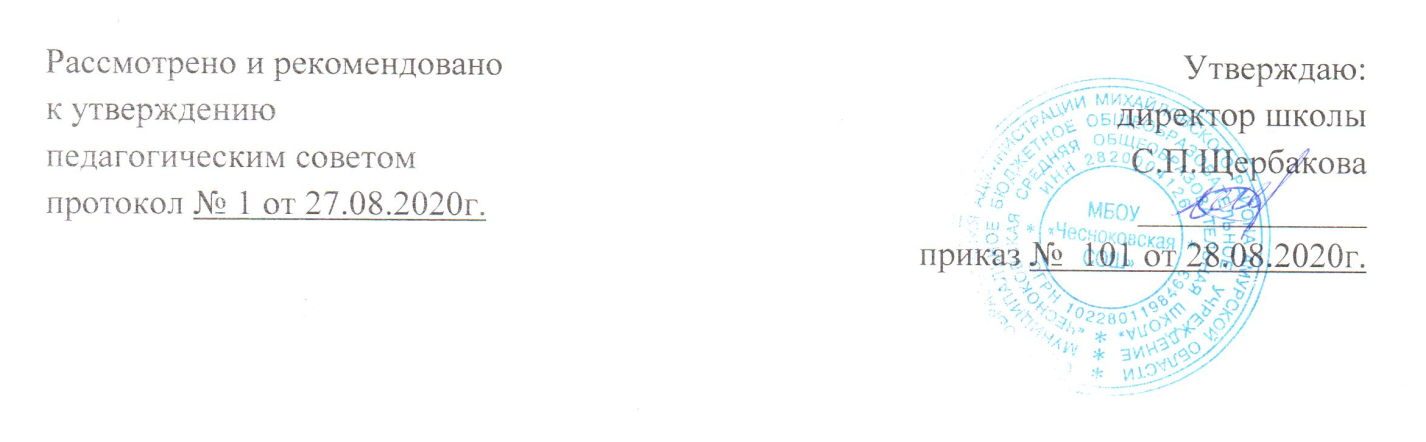 №           урокаТема урокаКоличество часовДата проведенияДата проведенияпо планупо фактуВведение (1 час)Введение (1 час)Введение (1 час)Введение (1 час)Введение (1 час)1Введение.Изучение географии России  в 9 классе101.09	Хозяйство России (21 часа)	Хозяйство России (21 часа)	Хозяйство России (21 часа)	Хозяйство России (21 часа)	Хозяйство России (21 часа)2Хозяйство России: история развития.103.093Особенности экономики России.108.094Учимся с «Полярной звездой»подготовка конференции «Что мы оставим потомкам»110.095Топливно-энергетический комплекс. Угольная промышленность.Практическая работа «Характеристика угольного бассейна России»115.096Нефтяная промышленность.117.097Газовая промышленность.122.098Электроэнергетика124.099Черная металлургия.129.0910Цветная металлургия.101.1011Машиностроение106.1012Химическая промышленность.108.1013Лесопромышленный комплекс113.1014Сельское хозяйство. Растениеводство.115.1015Сельское хозяйство. Животноводство.120.1016Агропромышленный комплекс. Легкая и пищевая промышленность.122.1017Транспортная инфраструктура127.1018Транспортная инфраструктура129.1019Социальная инфраструктура110.1120Учимся с  «Полярной звездой» Изучаем сферу услуг своего района.112.1121Обобщающий урок потеме: «Хозяйство России» К.р.117.11Регионы России (46 часов)Регионы России (46 часов)Регионы России (46 часов)Регионы России (46 часов)Регионы России (46 часов)22Пространство Центральной России119.1123Центральна Россия: освоение территории и население124.1124Центральна Россия хозяйство126.1125Центральна Россия хозяйство101.1226Учимся с Полярной звездой «Работа с текстом»103.1227Москва – столица России108.1228Обобщающий урок по теме «Центральная Россия»110.1229Пространство Северо-Запада115.1230Северо-Запад: «окно в Европу»117.1231Северо-Запад: хозяйство. 122.1232Санкт-Петербург – культурная124.1233Пространство Европейского Севера129.1234Европейский Север: освоение территории и население112.0135Европейский Север: хозяйство и проблемы114.0136Учимся с «Полярной звездой» составляем карту119.0137Обобщающий урок по темам «Северо-Запад, Европейский Север»121.0138Контрольная работа по темам «Северо-Запад, Европейский Север»126.0139Пространство Европейского Юга128.0140Европейского Юга: население102.0241Европейского Юга: освоение территории и хозяйство104.0242Учимся с «Полярной звездой» Разрабатываем проект «Развитие рекриации на Северном Кавказе»109.0243Пространство Поволжья111.0244Поволжье:  освоение территории и население116.0245Поволжье:  хозяйство и проблемы118.0246Учимся с «Полярной звездой» Готовимся к дискуссии «Экологические проблемы Поволжья»125.0247Обобщающий урок по темам «Европейский  Юг»  и «Поволжье»102.0348Контрольная работа «Европейский  Юг»  и «Поволжье»104.0349Пространство Урала109.0350Урал: население и города111.0351Урал: освоение территории и хозяйство116.0352Учимся с «Полярной звездой» Анализируем ситуацию «Спицифика проблем Урала»118.0353Обобщающий урок по теме «Европейская Россия»130.0354Контрольнаяработа  по теме «Европейская Россия»101.0455Пространство Сибири06.0456Сибирь: освоение территории,  население и хозяйство108.0457Западная Сибирь113.0458Восточная Сибирь115.0459Учимся с «Полярной звездой» Разрабатываем проект «Путешествие по Транссибирской железной дороге»120.0460Пространство Дальнего Востока122.0461Дальний Восток: освоение территории и население127.0462Дальний Восток: хозяйство129.0463Дальний Восток: хозяйство иперспективы104.0564Учимся с «Полярной звездой» Разрабатываем проект «Развитие Дальнего Востока в первой половине ХХI века»106.0565Обобщающий урок по теме «Азиатская Россия»111.0566Россия в мире113.0567Итоговая контрольная работа118.0568Работа над ошибками120.05